literaturaQuerido(a) aluno(a);	Poderíamos fazer uma roda de literatura, porém, pelo distanciamento físico, resta-nos uma alternativa: façamo-la por mensagem de voz. 	Conte para nós a história do livro que está lendo! Faça isso gravando um áudio que apresente a seguinte sequência: 	- nome do livro e autor; 	- principais personagens;	- resumo do trecho lido; 	- recomendações aos colegas. 	Se quiser, use fundo musical ou sonoplastia (use instrumentos ou objetos para produzir sons sugestivos referentes à história lida!). 	Envie a sua história para que possamos apreciá-la. 	Bom trabalho!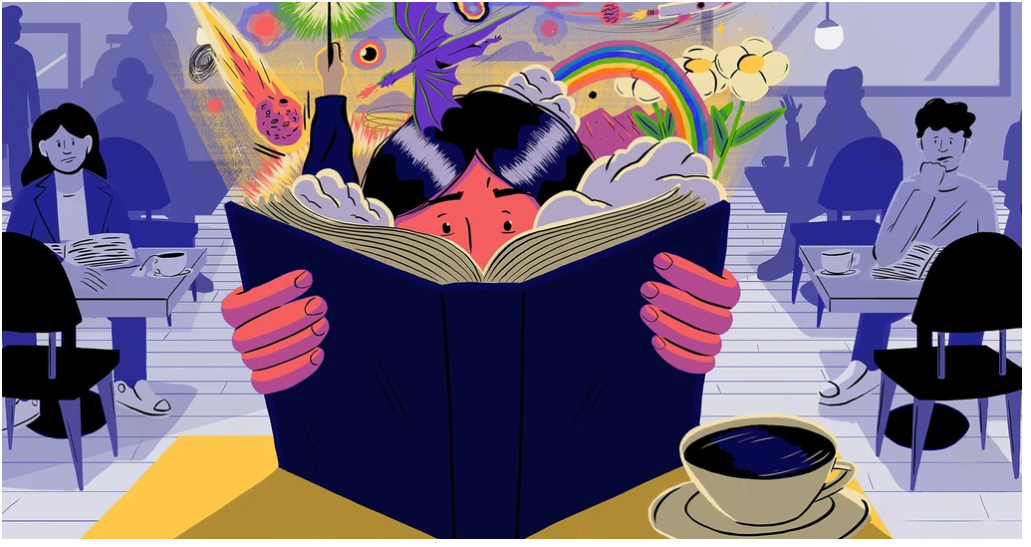 